NOTICEWinchester Conservation CommissionMeetingThursday, October 24, 2019 Town Hall-7:OOpm(May move downstairs)Agenda:, Minutes  Ashuelot River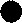 Invoices?Musterfield parkForest Lake Circle, WCC room, AOBTMCBTC